Внеурочное занятие по духовно-нравственному направлению предметной области ОДНКНР «Азбука православия», 2-3 классыТема: «Доброта и милосердие победят бесчеловечность».Цель:Создать условия для расширение знаний учащихся о христианском отношении к животным, как к творению Божию; осознания ответственности человека за вверенный ему мир.Задачи:• понять, почему сохранение и бережное отношение к животным является христианским служением;• познакомить детей с фрагментами жития преподобного Серафима Саровского,  преподобного Сергия Радонежского; преподобного Герасима Иорданского;• привлечь внимание учащихся к нравственным проблемам современности, к возможности личного участия в решении проблемы гуманного отношения к животным.Форма проведения занятия: игра «Телевизионная передача о животных»(Фамилии ведущих изменены в соответствии с информационной направленностью выступающего; на голове маска демонстрируемого животного)Формируемые УУД:Регулятивные: формулировать и удерживать учебную задачу, преобразовывать практическую задачу в познавательную, сличать способ действия и его результат с заданным эталоном с целью обнаружения отклонений и отличий от эталона, вносить необходимые дополнения и изменения в план и способ действия в случае расхождения эталона.Познавательные: самостоятельно выделять и формулировать познавательную цель, контролировать и оценивать процесс и результат деятельности, формирование смыслового чтения, поиск и выделение необходимой информации из различных источников в разных формах.Коммуникативные: формулировать собственное мнение и позицию, задавать вопросы, строить понятные для партнера высказывания, слушать собеседника, осуществлять взаимный контроль, оказывать в сотрудничестве взаимопомощь.Личностные: внутренняя позиция школьника на основе положительного отношения к живой природе, животным, мотивация учебной деятельности.                                                               Ход занятияЭмоциональный настрой.(заставка телепередачи на экране)-Здравствуйте, дорогие зрители и гости нашей студии. Мы рады приветствовать вас на нашем телеканале «Рыльский благовест».- С вами на нашей традиционной пятничной передаче «Сосновый бор» Марьям Михайлова. Из года в год мы постоянно наблюдаем вопиющие случаи жестокого обращения с животными в России. Ответственность за жестокое обращение с животными в настоящем году будет усилена согласно статье 245 Уголовного Кодекса Российской Федерации. Возможно, подобная инициатива напрямую связна с тем, что текущий год был официально объявлен годом экологии. Я передаю слово моей коллеге Мухтаровой Виктории.(Чтение стихотворения на фоне музыки)Моему хозяину.Я хочу тебе всё отдать Всю любовь свою - даже больше, Я могу твоей тенью стать Лишь бы рядом быть чуть подольше. Будем вместе мы в снег и зной. Твоя близость - моя отрада, Моя жизнь - идти за тобой. Твоя ласка - моя награда. Обещаю я всё простить,Для тебя моё сердце бьётся. Ты меня научись любить – Сердце верностью отзовётся. Будут общими все пути, Ты со мной не узнаешь страха, Только в сердце меня впусти Буду рядом.....                            Твоя собака.Определение темы и цели занятия.Уч-ль: Здравствуйте! С вами внештатный корреспондент канала «Рыльский благовест» Грибова Светлана. Автор прослушанного стихотворения неизвестен, но этот факт говорит лишь о том, что автор выразил чувства многих жителей планеты.(работа с залом студии)-Какое настроение появилось у вас после прослушивания стихотворения? (грусти)-Кто обращал к человеку  эти слова? (собака)  (на доске изображение собаки)- О чем она просила? (любить ее)-А любите ли вы собак? А других животных?-Кто изображен на других картинках? ( медведь, лев) (изображения на доске)-Как должен  человек относиться к животным? -Я думаю, что вы уже догадались о сегодняшней  теме нашей телепередачи.III. Работа по теме занятия Беседа по теме.- Есть ли у вас домашние питомцы? Ребята, какую роль они играют  в  жизни человека?  ( дают продукты питания, помогают в работе, собаки-поводыри, дают любовь и ласку)    Каждую травиночку наш    Господь создал:    Кошечку и пташечку    И большого льва,    Небо, звезды, облако:    Все Его дела.А вы знаете, что Господь, создавая человека, наделил его многими благами, в том числе и понимать язык животных. Но, ослушавшись Бога, люди были изгнаны из Рая и потеряли этот дар, как и многие другие. Но среди людей всегда находились те, кто стремился жить по Закону Божьему. Эти люди становились настолько чистые душой и сердцем, что Господь вернул им такие дары творить чудеса, и они могли управлять животными. Мы этих святых людей стали называть преподобные, то есть подобные Богу, но не по силе своей, а по чистоте сердца.-Одного из святых вы знаете, и мы гордимся, что на нашей Курской земле жил    Преподобный… (Серафим Саровский).(на доске появляется изображение святого с медведем)-А я передаю слово моему коллеге Даниилу Левкину, подготовившему свой репортаж.Краткий рассказ подготовленного ученика о святом прп. Серафиме Саровском.Мальчик Прохор Мошнин родился и жил в городе Курске. Он рано выучился грамоте. С детства он любил посещать церковные службы, читать своим сверстникам Священные книги и Жития святых. В двадцать лет он поступил послушником в Саровскую пустынь. Здесь Прохор и был пострижен в монахи с именем Серафим, что значит пламенный. Вскоре святой удалился в лес для уединённой жизни. За долгие годы затвора, когда сердце подвижника преисполнено было любовью к Богу, Господь удостоил святого старца и благодатных даров: прозрения, утешения и врачевания душ и телес. Преподобный Серафим Саровский возле своей землянки устраивал настоящую столовую для лесных зверушек. К нему приходили зайцы, лисицы, белки и даже медведь. Говорят, когда старцу нечего было кушать, то медведь приносил ему еду.3)-И снова с вами Марьям Михайлова. Мы сегодня поговорим еще об одном святом, который дружил с медведем.(Просмотр видео)4) Краткий рассказ подготовленного ученика о святом прп. Сергие Радонежском. (на доске появляется изображение святого с медведем)Жил в 14 веке величайший подвижник земли русской, сделавший необычайно много дел на благо Русской Церкви и государства: святой чудотворец Преподобный Сергий Радонежский. В детстве юному Варфоломею, так его звали тогда, не давалась грамота. Усердно молился мальчик Богу и однажды встретил старца, который благословил мальца. Благодать Божия сошла на ребенка. Варфоломей стал успешно учиться. Мальчик еще крепче захотел посвятить свою жизнь Богу. Он поселился в лесу за Радонежем, где со временем основал монастырь. Какое-то время жил Сергий один. Осенью шли дожди, шумели деревья, в трубе выл ветер. Зимой избушку заносило снегом под самую крышу. Кругом бродили дикие звери. Порой жутко становилось Сергию, но он молился день и ночь и молитвой гнал от себя страх.     Однажды вышел Сергий на двор и видит — лежит у крыльца большой медведь. Не испугался страшного зверя преподобный, вернулся в келью, вынес краюху хлеба и накормил медведя. Зверь поел и скрылся в лесу. Но через несколько дней медведь снова появился, и Сергий снова накормил его. Стал зверь часто навещать преподобного и сделался совсем ручным. Его можно было гладить, и он лежал у ног Сергия, как собака.... По молитве преподобного Сергия Радонежского был исцелён слепой медвежонок, которого к его избушке принесла медведица. Сейчас монастырь, основанный святым,  известен как Свято-Троицкая Сергиева Лавра. - Дети, какие качества помогли святому подружиться с медведем?5) Просмотр видео о прп. Герасиме Иорданском. (на доске появляется изображение святого со львом)6) Словарная работа. (в парах)-На примере этих святых мы увидели, с какими чувствами нужно относиться к животным. Выберите из карточек те, в которых предложены качества человека, присутствовавшие у святых и очень необходимые нам в обращении с животными.(любовь, ласка, жестокость, забота, доброта)(Ответы появляются на доске)- Как же человек должен относиться к братьям нашим меньшим?- Душа каждого человека радуется, когда он делает добро другому.Вывод: Гуманное отношение к животным позволяет развивать в личности такие качества, как доброта, искренность, дружелюбие, сострадание, верность и любовь. (слова открываются на доске)7) А сейчас пройдет игра со зрителями. Игра «Наши питомцы»Учитель вкладывает в руки детей игрушку животного, и ребенок рассказывает, как будет заботиться о нем.8) Игра «Собери пословицу». Работа в группах.И собака старое добро помнит.Каков хозяин, такова и собака.Собака помнит, кто ее кормит.9) Рефлексия. Создание коллажа. (звучит песня «Наши меньшие братья-дети земли)На доске изображение Земли с плакатом в центре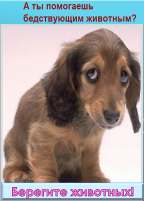  и человеком. Дети по очереди прикрепляют заготовки животных на планету.- Людям есть чему поучиться у животных: терпению, незлобивости, простоте, открытости и доверчивости. Дорогие гости нашей студии и телезрители, те, кто после нашей телепередачи решил для себя заботиться о животных и беречь их, поместите изображение на рисунок планеты.10)Итог Стремись животных защищать, Они ведь — братья наши!Стремись чуть— чуть добрее стать,Мир этот сделать краше! Их дружба крепкая верна,Животные — как люди!И нам их доброта нужна,Кем без добра мы будем?    Источники информации:https://www.youtube.com/watch?v=4No0kp6_HCYhttps://pozdravitel.ru/prazdniki/stihi-na-vsemirnyj-deny-zashity-givotnyhhttps://www.youtube.com/watch?v=8FSCF-hH_f0 https://www.youtube.com/watch?v=6xXgz0miUbI Приложение 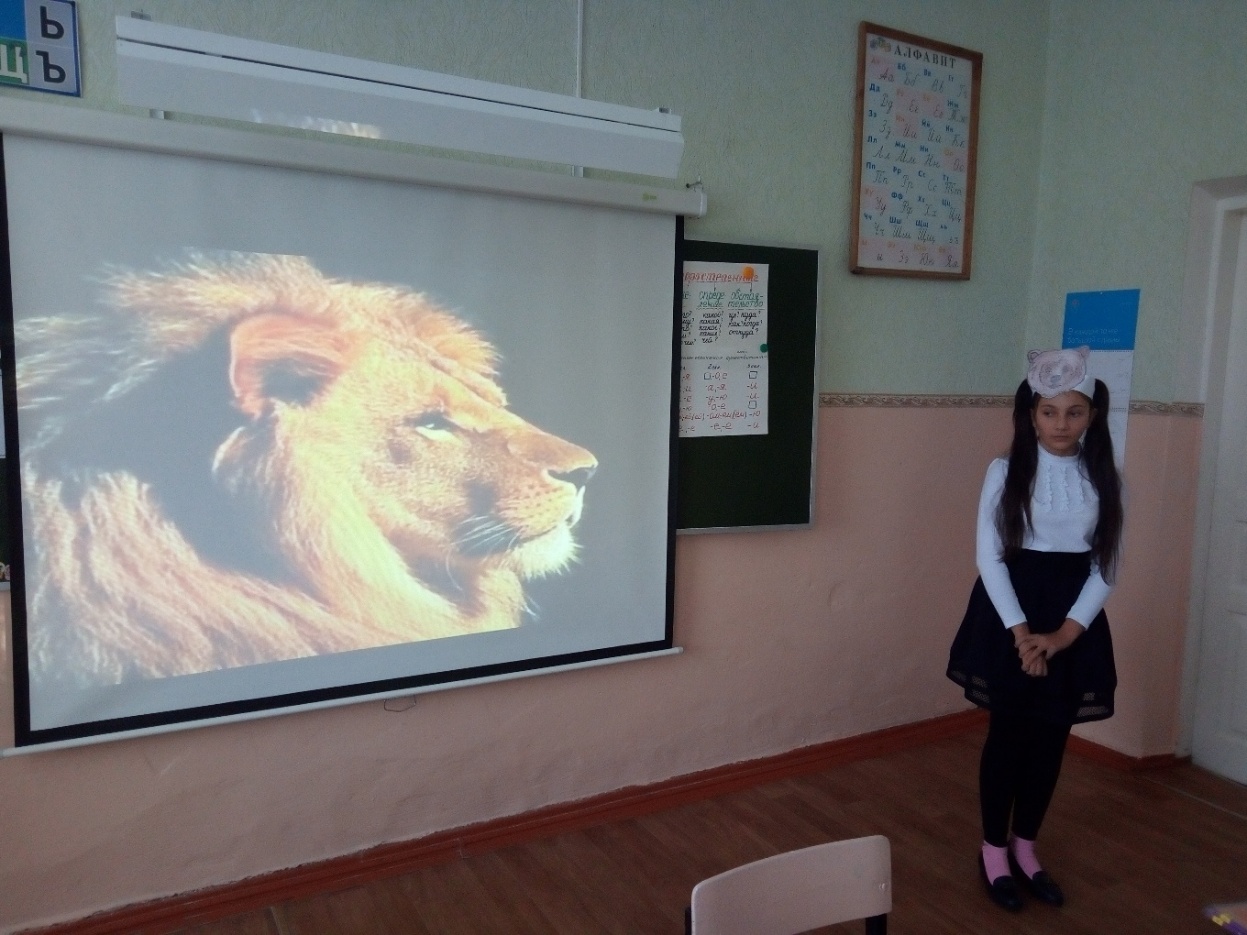 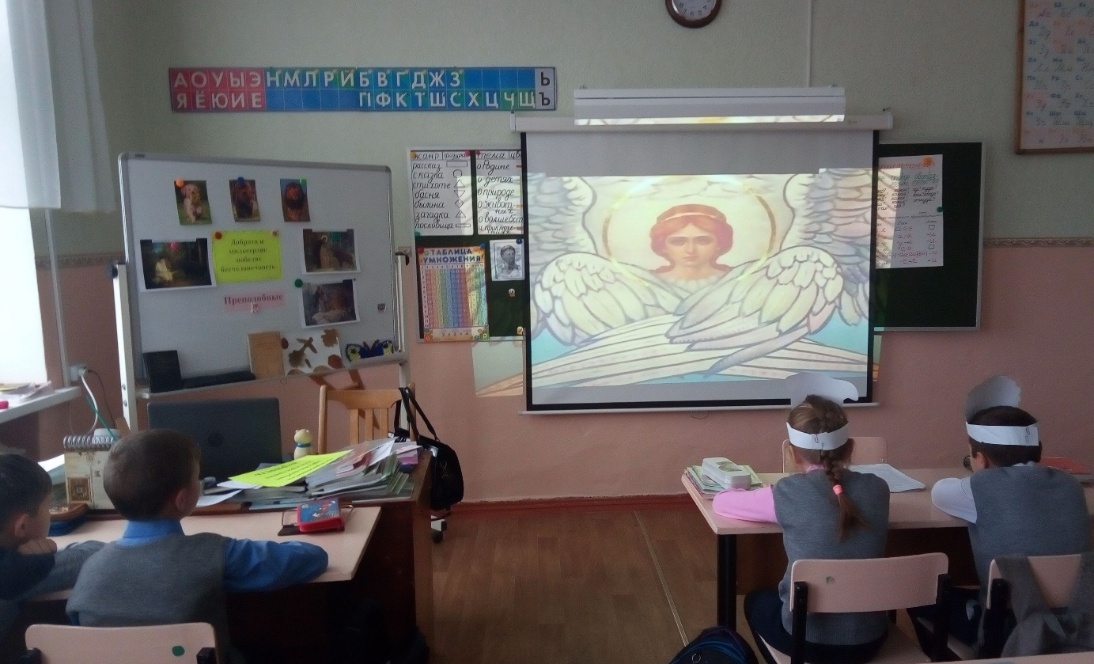 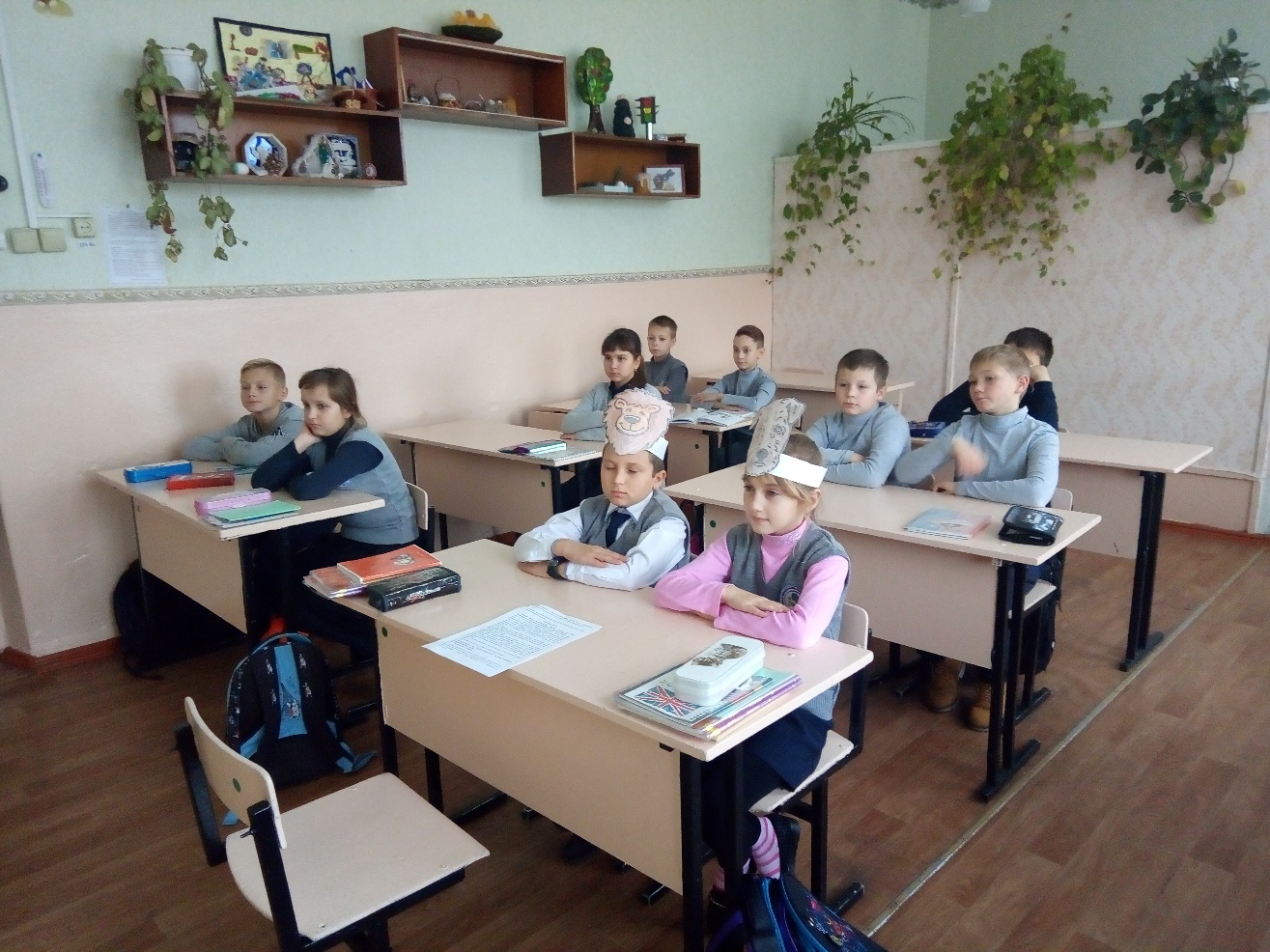 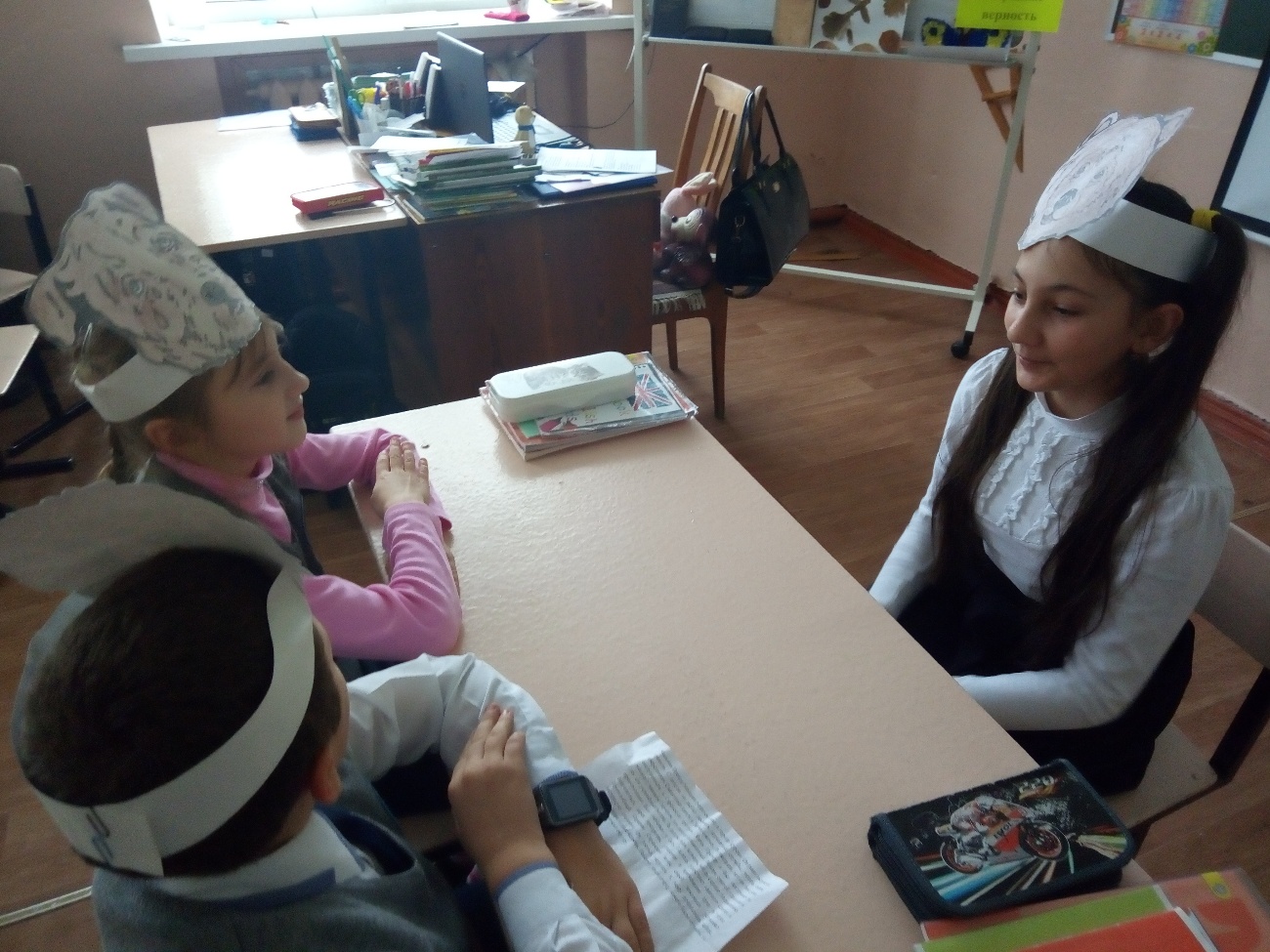 